Publicado en España el 17/08/2022 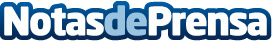 Incremento de citas en clínicas antitabaco en septiembreEl aumento de los espacios sin humo y las consecuencias tras la pandemia del Covid-19 han hecho que haya un número considerable de población que quiere dejar de fumar. Ante esto, hay un incremento de citas en las clínicas antitabaco en el mes de septiembre. En Láser Stop Tabaco ofrecen un método de láser de diodo en dos sesiones para abandonar el tabaquismo para siempre, este tiene un 94% de efectividad y regula la ansiedad evitando la ingesta de comida sin controlDatos de contacto:Láser Stop Tabacohttps://laserstoptabaco.com/607 56 66 97Nota de prensa publicada en: https://www.notasdeprensa.es/incremento-de-citas-en-clinicas-antitabaco-en Categorias: Nacional Medicina alternativa http://www.notasdeprensa.es